Муниципальное автономное дошкольное образовательное учреждение детский сад №8 «Сказка»_____________________________________________Районный смотр-конкурс по безопасности дорожного движения «Зелёный огонёк»«Брейн-рингпо правилам дорожного движения»игровая программа для родителей и детейАвторы-составители: Косаткина А.А.-воспитатель,Сирякова С.В. - воспитатель,Власенко А.А.- музыкальный руководительг. Туринск, 2016г.Игровая программа для родителей и детей «Брейн-ринг» по правилам дорожного движения "Знает правила семья, значит, знаю их и я!"Цель: профилактика детского дорожно-транспортного травматизма, посредствам актуализации важности соблюдения правил дорожного движения родителями в совместной игровой деятельности с детьми.	Задачи: - мотивировать родителей активно сотрудничать с детским садом по развитию у детей навыков соблюдения правил дорожного движения;- актуализировать через решение проблемных ситуаций, творческих и интеллектуальных задач знания о правилах дорожного движения и значение их обязательного соблюдения у детей и родителей:- способствовать углублению  взаимодействия между родителями и детьми в совместной игровой и практической деятельности.Участники игры: родители и дети старших и подготовительных группПредварительная работа: опрос родителей о наиболее интересных для них формах взаимодействия с детским садом по ПДД; работа с детьми подготовительных и старших групп по подготовке видео-загадок по ПДД «Устами ребенка», подготовка электронной презентации, видео и музыкальных заданий для игры. Условия игры:В игре принимают участие две команды по шесть человек. В каждой команде по четверо взрослых и по двое детей.Помогают командам группы поддержки из воспитанников, родителей и сотрудников детского сада.Игра состоит из 7 разных по содержанию раундов, в каждом из которых команды выполняют различные задания. Команда первая справившаяся с заданием сигнализирует о своей готовности звуковым сигналом и получает право первого выступления /ответа. Судит команды жюри, состоящие из трёх человек. Члены жюри – специалисты детского сада, председатель – инспектор по пропаганде ГИБДД, который одновременно выполняет роль эксперта в игре.За каждый верный ответ, выполненное задание команда получает одно очко, победа в игре присуждается команде, набравшей по её итогам наибольшее количество очков. ХОД ИГРЫПриветствие. Представление команд и жюриСлайд 1. Регулировщик: Здравствуйте, уважаемые гости! Вы все знаете, что наши дети очень любят играть, а больше всего на свете они любят играть вместе со своими родителями. И сегодня мы им предоставим эту возможность. Наша интеллектуальная игра «Брейн-ринг» посвящена Правилам дорожного движения. Встречайте наших игроков! (Участники входят в зал под музыку) Регулировщик: Предлагаю разделить на команды по эмблемам: «Пешеходы» и «Водители» (участники по очереди вытягивают эмблемы и прикрепляют их себе на одежду)Присаживайтесь за столы с вашими опознавательными знаками. Давайте познакомимся! Уважаемые зрители,  сегодня в Брейн-ринг играют:Представление 1 команды «Пешеходы», 2 команды «Водители».Регулировщик: А теперь разрешите представить жюри:Председатель: инспектор по пропаганде ГИБДД  - Мурзина Любовь Васильевна, представление помощников жюри.Играет музыка  из м/ф «Зима в Простоквашино» и въезжает на самокате  Почтальон Печкин.Печкин. Здравствуйте уважаемые мальчики и девочки, их родители, а так же гости!Долго ехал я, друзья!
Опоздал, но не беда.
С телеграммою приехал
К вам сюда.
А вы узнали меня?Дети отвечают, что это Почтальон Печкин.Регулировщик: Очень хорошо, Печкин, что вы приехали. Давайте нам телеграмму.
Печкин. Подождите-подождите... а может это телеграмма не вам... Мне надо точно знать, куда я попал.
Регулировщик: Давайте расскажем Почтальону Печкину, куда он попал!Дети называют название детского сада.Печкин (смотрит в квитанцию). Верно всё! А какой у  вас документ есть, который подтверждает подлинность вашего детского сада?
Регулировщик: Печкин, посмотри, здесь развешаны рисунки и фотографии наших детей. Они нарисовали улицы своего района и свой детский сад. Похожи эти рисунки?
Печкин. Да, похожи! Ну,  тогда получите и распишитесь за телеграмму (отдаёт телеграмму регулировщику).
Регулировщик:(открывает посылку, читает письмо) Правила дорожного движения должен знать каждый человек. Они очень важны. Ведь эти правила помогают нам сохранить самое главное – ЖИЗНЬ!!! Здесь находятся  задания, которые вы должны выполнить. Они адресованы не только детям, но в первую очередь и родителям, сегодняшним водителям, которые несут основную ответственность за жизнь и здоровье  своих детей, как пешеходов, так и пассажиров транспортных средств, которыми и управляют их папы и мамы. Сегодня на вашем празднике присутствует моя хорошая коллега инспектор по пропаганде ГИБДД Любовь Васильевна Мурзина, она сможет рассказать вам о ситуации по дорожно-транспортному травматизму в нашем городе и районе на сегодняшний день.Инспектор СветофоркинПечкин: Как, удачно я заехал, я ведь тоже начинающий водитель! Любовь Васильевна, очень хочется предоставить вам слово с напутствиями участвующим командам, чтобы ещё раз нам убедиться в важности соблюдения правил дорожного движения в любом возрасте, и пешеходами и водителями транспортных средств.Выступление инспектора по пропаганде ГИБДД Любовь Васильевны МурзинойЗнакомство с правилами игрыРегулировщик: Ну что, теперь мы можем начать нашу игру. Всего нам предстоит сыграть 7 раундов, с различными заданиями. Посмотрите у вас на столах стоят колокольчики, выберите звонящего, который будет оповещать нас о готовности команды ответить на вопрос, либо окончании выполнения задания. Команда первой подавшая звуковой сигнал получает приоритет ответа, если команда справляется с заданием верно, она получает один балл, если нет, то право ответа переходит ко второй команде. Печкин:Любовь Васильевну, председателя жюри,  мы также попросим выступить и в роли независимого эксперта, оценивающего ответы и выполнение заданий командами. 1 раунд. Разминка Слайд № 2   Регулировщик:1 раунд «Разминка»Я задам сейчас вопросы –
Отвечать на них не просто. 
Кто знает правила движения –
Ответит тот без промедленияПечкин: Главное не забывать звуковой сигнал подать.Показ слайдов  3-10(внимание на экран). Регулировщик и Печкин по очереди задают вопросы командам.Вопросы:Р: Что означает термин «дорога»? (Полоса земли, обустроенная и используемая для движения транспортных средств, включающая в себя проезжие части, тротуары, обочины)П: Какой из этих знаков обозначает место, где можно переходить дорогу? Как называется этот знак?(Пешеходный переход)Р: Как называется этот знак? (Движение на велосипедах запрещено)П: Какой знак лишний? Как называется этот знак?(Предписывающий – пешеходная дорожка) Р: До какого возраста необходимо перевозить детей в транспортных средствах  с использованием детских удерживающих устройств, или иных средств, позволяющих пристегнуть ребенка с помощью ремней безопасности, предусмотренных конструкцией транспортного средства? (До 12 лет) П: Как называется этот знак? (Поземный пешеходный переход)Р: Кто на дороге главный? (Регулировщик)П: Как называется этот знак? (Место остановки автобуса)Жюри подводит итоги: объявляет, чья команда победила2 раунд. Устами ребенкаСлайд № 11Печкин:2 раунд «Устами ребенка». Наши детки не скучали.Вам загадки сочиняли.А про что хотят сказатьВам придется отгадать!Регулировщик: Сейчас вы услышите, как дети описывают своими словами тот или иной термин, относящийся к дороге, участникам и правилам дорожного движения.  А вы должны его отгадать и успеть первыми подать звуковой сигнал.Печкин: Внимание  на экран – Слайды 12-15Термины: пешеход, светофор, правила дорожного движения, ж/д переездЖюри подводит итоги: объявляет, чья команда победила3 раунд. «Сказочный транспорт»Слайд № 16  	Регулировщик:3 раунд «Сказочный транспорт». Этот раунд мы специально подготовили для юных участников команд.Печкин: Вы ребятки не зевайте, из сказки транспорт отгадайте! Слады №17-22.Регулировщик и Печкин по очереди задают загадки командамР: Можно в ней пирог испечь,
Можно отдохнуть прилечь.
Ну, а если ты Емеля,
То тебя прокатит… (печь)П: Скажи, о чём мечтают
Все девочки на свете?
Мечтают прокатиться
как Золушка в …(Карета)Р: На нем летали Алладин и Жасмин?На полу он тихонько лежит
И тепло моих ног сторожит.
Но отправиться может в полёт
Разноцветный…(Ковер)П:Они по воздуху летают,
Хромую бабушку катают.Одна метет, везет другая,Она лишь ими управляет!(Ступа и метла) Р:К нам с письмом спешит на нём Дядя Печкин – почтальон!У него два колеса
И седло на раме. 
Две педали есть внизу, 
Крутят их ногами.  (Велосипед) П: Карлсон на нем летает,Малыша с собой катает.Взяв для подкрепленияБаночку варенья,Отправляется в полетОн на нём, как вертолёт. (Пропеллер)Жюри подводит итоги: объявляет, чья команда победила.4 раунд. Игра «Водители и пешеходы»Слайд № 23Печкин: 4 раунд  - игра «Водители и пешеходы».  Мы предлагаем командам немного подвигаться и под музыку выполнить с предложенными атрибутами танцевальные движения, защитить названия своих команд. Только музыка для каждой команды будет играть своя, а вы, дорогие участники, должны будете её узнать и обыграть.Регулировщик: Атрибуты выбирайте. Танец про дорожное движение нам представляйте! А победителя в этом раунде выбирать будут наши зрители с помощью аплодисментов. Победившая команда получает 2 балла, занявшая второе место – один. Команды выбирают атрибуты (для «водителей» - рули и свистки, для «пешеходов» - барабаны) и представляют с ними импровизированный танец под предложенное музыкальное сопровождениеЖюри выставляет оценки в протоколе.5 раунд. «Видео-задачи»Слайд № 24  	Регулировщик:5 раунд «Видео-задачи».Печкин: Команды должны по очереди решить предложенные задачи. За каждый правильный ответ один балл. Верность ответов команд оценит наш эксперт Любовь Васильевна.Слайды № 25-30    6 раунд. «Угадай мелодию» Слайд № 31  Печкин:6 раунд «Угадай мелодию». Регулировщик: Для вас команды будут звучать мелодии песен, связанных с дорожным движением, а также различными видами транспорта.Печкин: Первой высказывает свою версию команда, успевшая раньше зазвонить в колокольчик.Слайды № 32-39 Мелодии:Я буду долго гнать велосипед.Потому что мы пилоты.На теплоходе музыка играет.Зеленый свет.Пусть бегут неуклюже.Голубой вагон.Песенка шофёра.По дороге с облаками. Жюри подводит итоги.7 раунд. «Практическое задание»Слайд № 40	Регулировщик:7 раунд «Практическое задание».Печкин: На дворе февраль. Зима уже близится к концу, но всё равно световой день ещё не достаточно продолжительный и очень важно родителям уметь правильноразместить на верхней одежде детей светоотражающие элементы.Регулировщик: Это и будет нашим сегодняшним практическим заданием. Каждой команде мы предлагаем набор различных светоотражателей, которые им необходимо будет разместить на  одном из своих юных участников. А наше жюри оценит, какой команде более правильно удалось это сделать. Печкин: А пока наши команды работают, мы представляем вашему выступление старшей группы с песней ________________. По готовности команд, они под музыкальное сопровождение представляют и демонстрируют свои костюмы.Жюри оценивает костюм каждой команды и выставляет баллы.Регулировщик: Вот и подошла к концу наша семейная игра. Дорогие дети, вам понравилось играть с родителями? А вам, уважаемые родители, интересно было вспомнить детство, какие впечатления остались у вас? (Высказываются 1-2 родителя). Печкин: Спасибо вам, уважаемые команды, за участие, а пока наше жюри совещается, мы проверим вас и наших зрителей на  внимательность. Мы будем задавать вам вопросы, а вы отвечайте «да» или «нет».Слайд № 41Вопросы:Р: Быстрая в городе очень ездаПравила знаешь движения? (Да)П: Вот в светофоре горит красный свет,Можно идти через улицу? (Нет)Р: Ну, а зеленый горит вот тогдаМожно идти через улицу? (Да)П: А чтоб не случилось с тобою беда,Следишь за движеньем внимательно? (Да)Р: Сел ты в автобус, не взял ты билет,Так поступать полагается? (Нет)П:А вот светофор не горит, света нетТы быстро бежишь через улицу? (Нет)Р: Скажите, а папы и мамы всегда
Следуют этим правилам?(Да)Печкин: Слово предоставляется нашему жюри (Слайд № 42)Выступление членов жюри. Объявление победителя.Регулировщик: На память о нашей игре посвященной Правилам дорожного движения хотелось бы вручить  медальки и памятные подарки победителям и  участникам нашего Брейн-ринга.  
Печкин: Всем огромное спасибо за участие! (Звучит музыка при вручении  подарков)Печкин выносит посылку с подарками участникамПротокол жюри Правила дорожного движения должен знать каждый человек. Они очень важны. Ведь эти правила помогают нам сохранить самое главное – ЖИЗНЬ!!! Здесь находятся  задания, которые вы должны выполнить. Они адресованы не только детям, но в первую очередь и родителям, сегодняшним водителям, которые несут основную ответственность за жизнь и здоровье  своих детей, как пешеходов, так и пассажиров транспортных средств, которыми и управляют их папы и мамы. Сегодня на вашем празднике присутствует моя хорошая коллега инспектор по пропаганде ГИБДД Любовь Васильевна Мурзина, она сможет рассказать вам о ситуации по дорожно-транспортному травматизму в нашем городе и районе на сегодняшний день.Инспектор СветофоркинКоманды знакомятся с очередным заданием, готовятся к обсуждению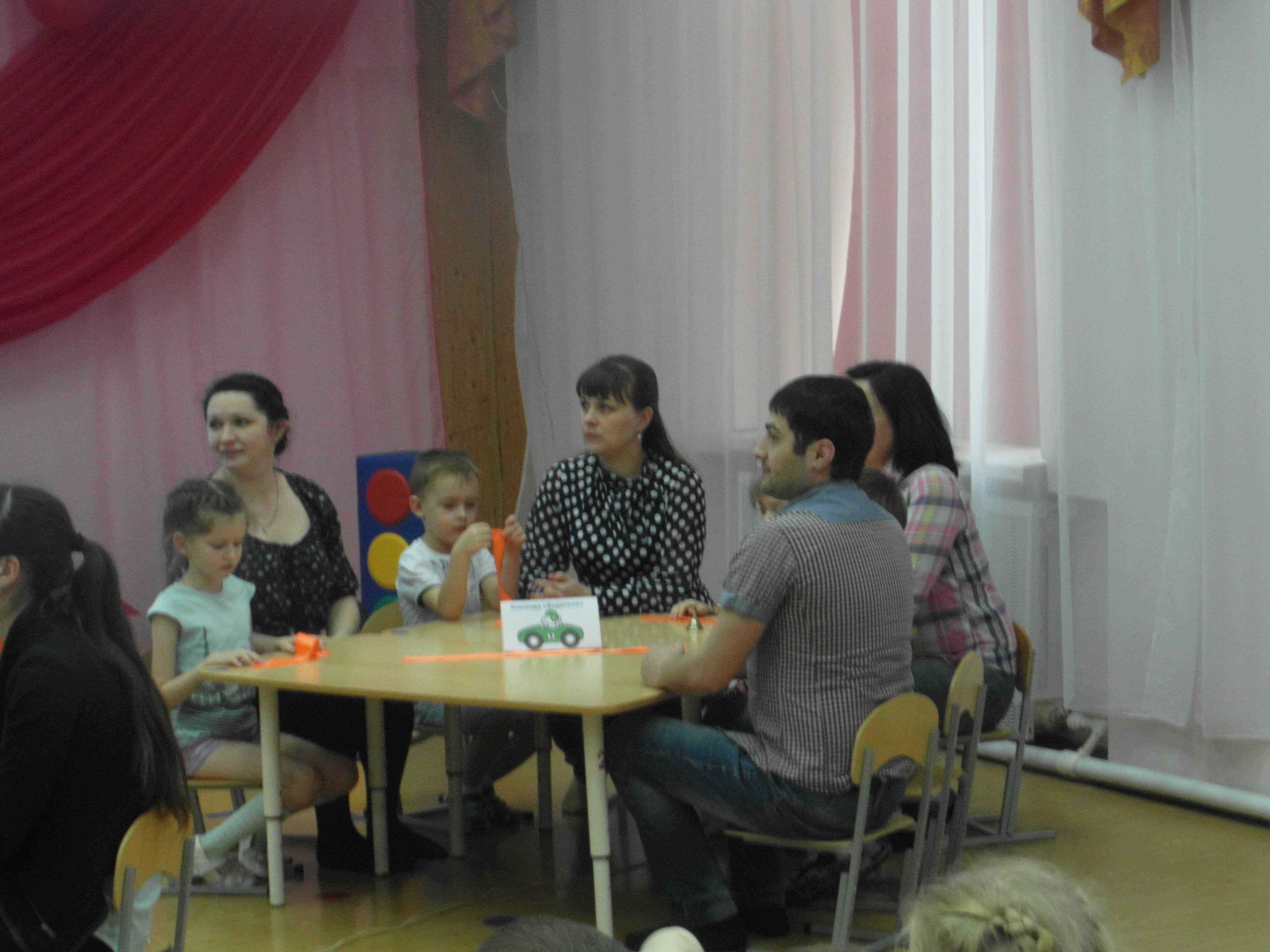 Инспектор по пропаганде ГИБДД беседует с детьми и родителями о ситуации на дорогах города, дает наказ пешеходам и водителям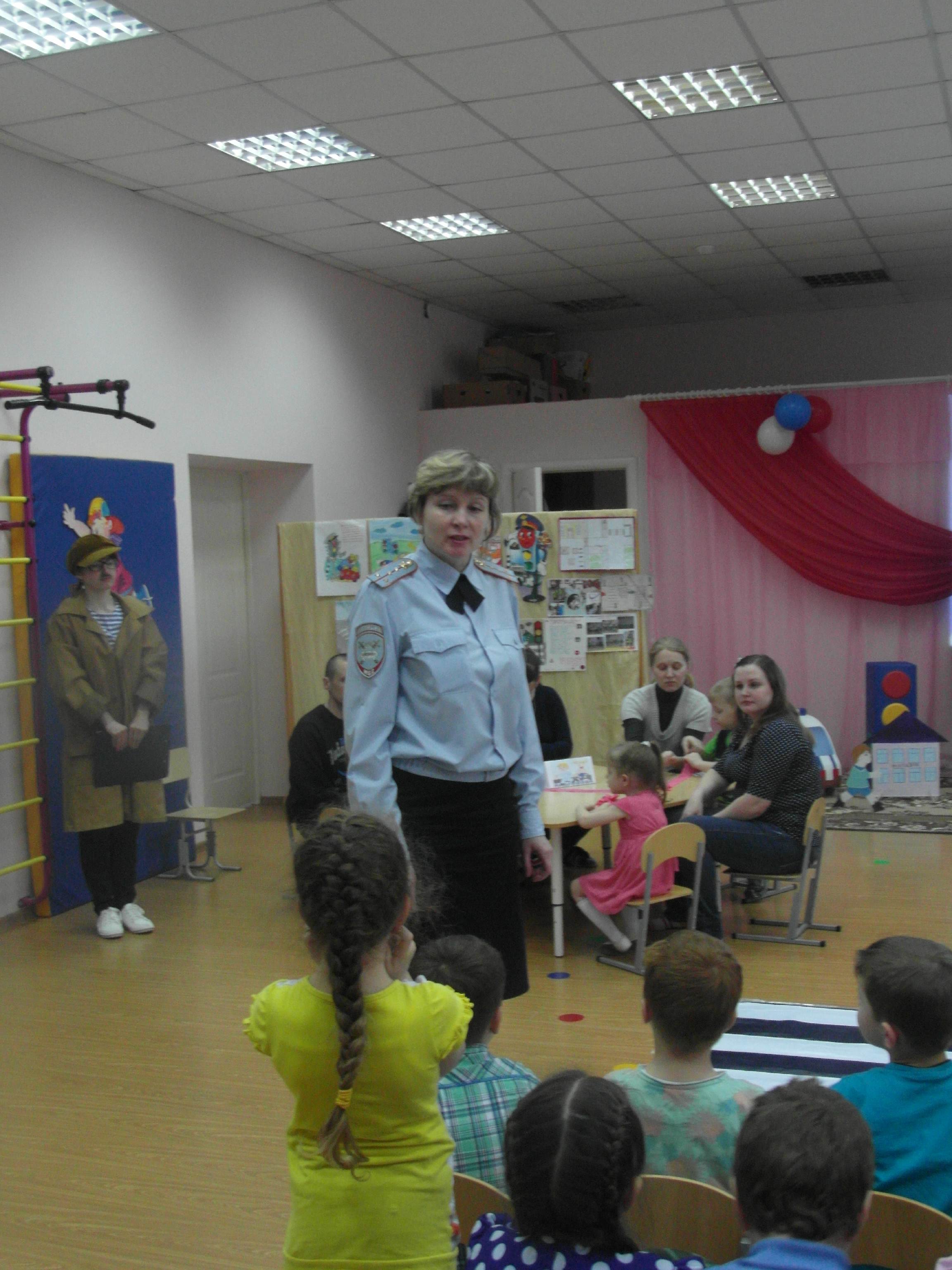 Творческий конкур «Водители и пешеходы»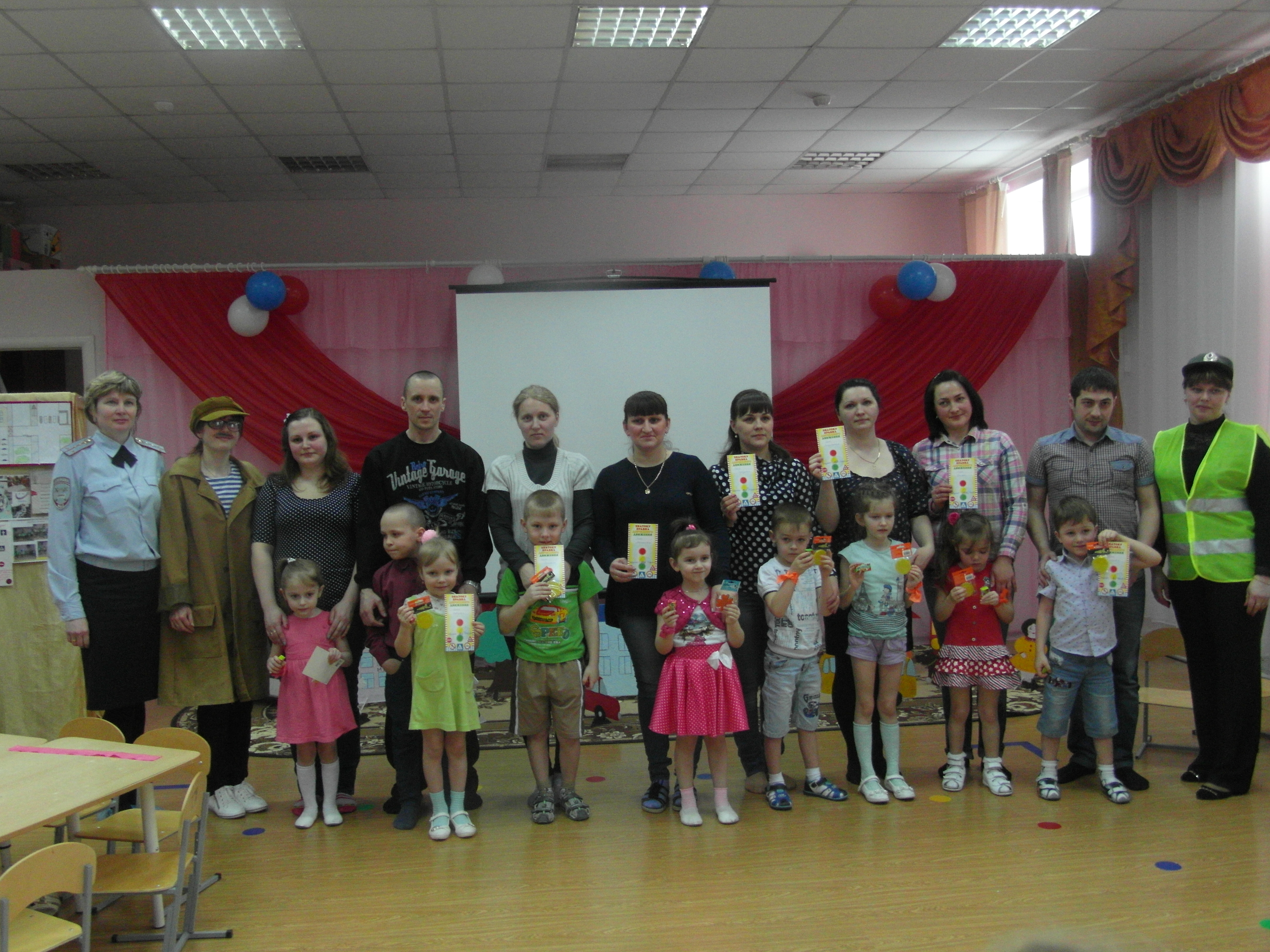 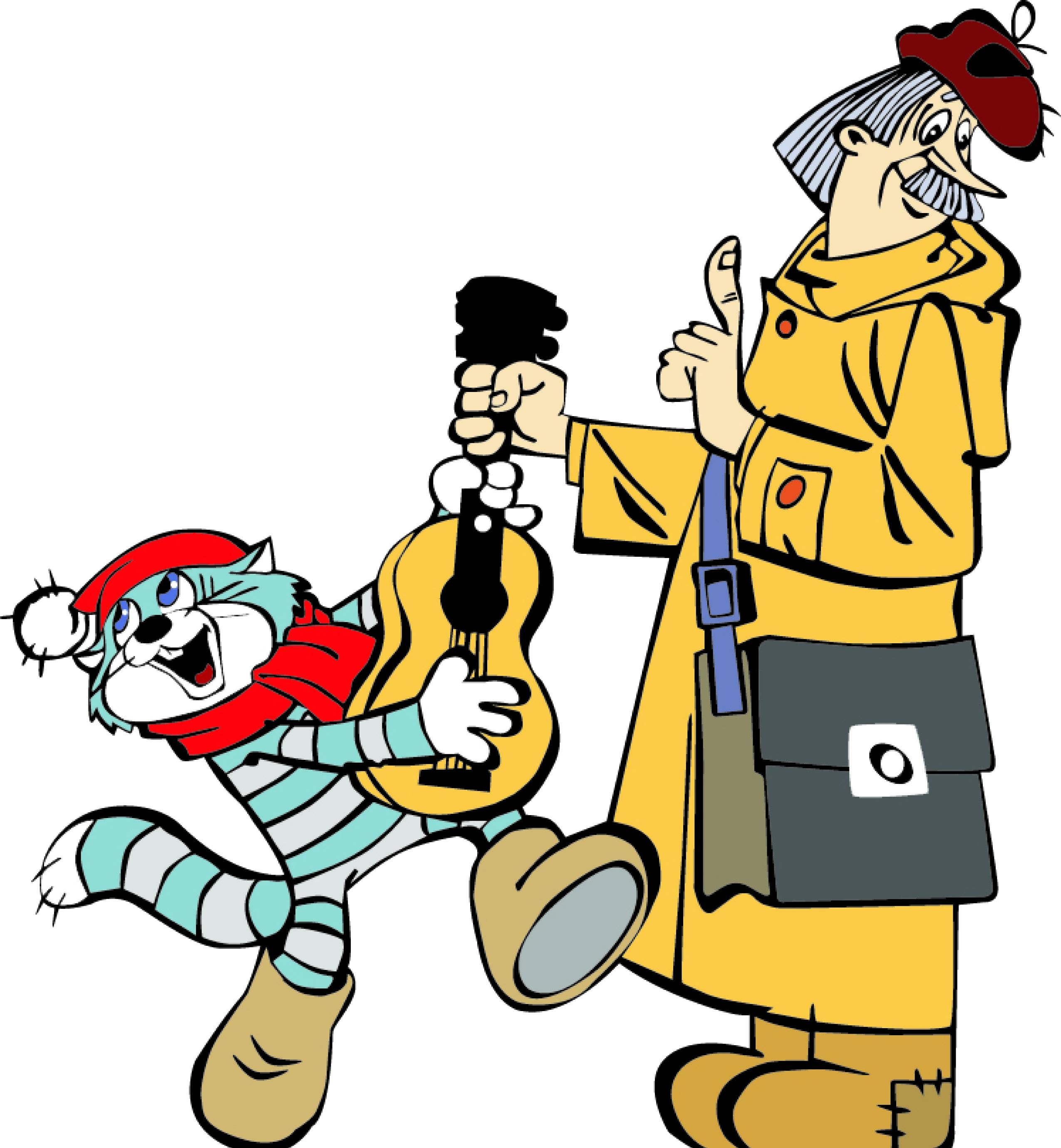 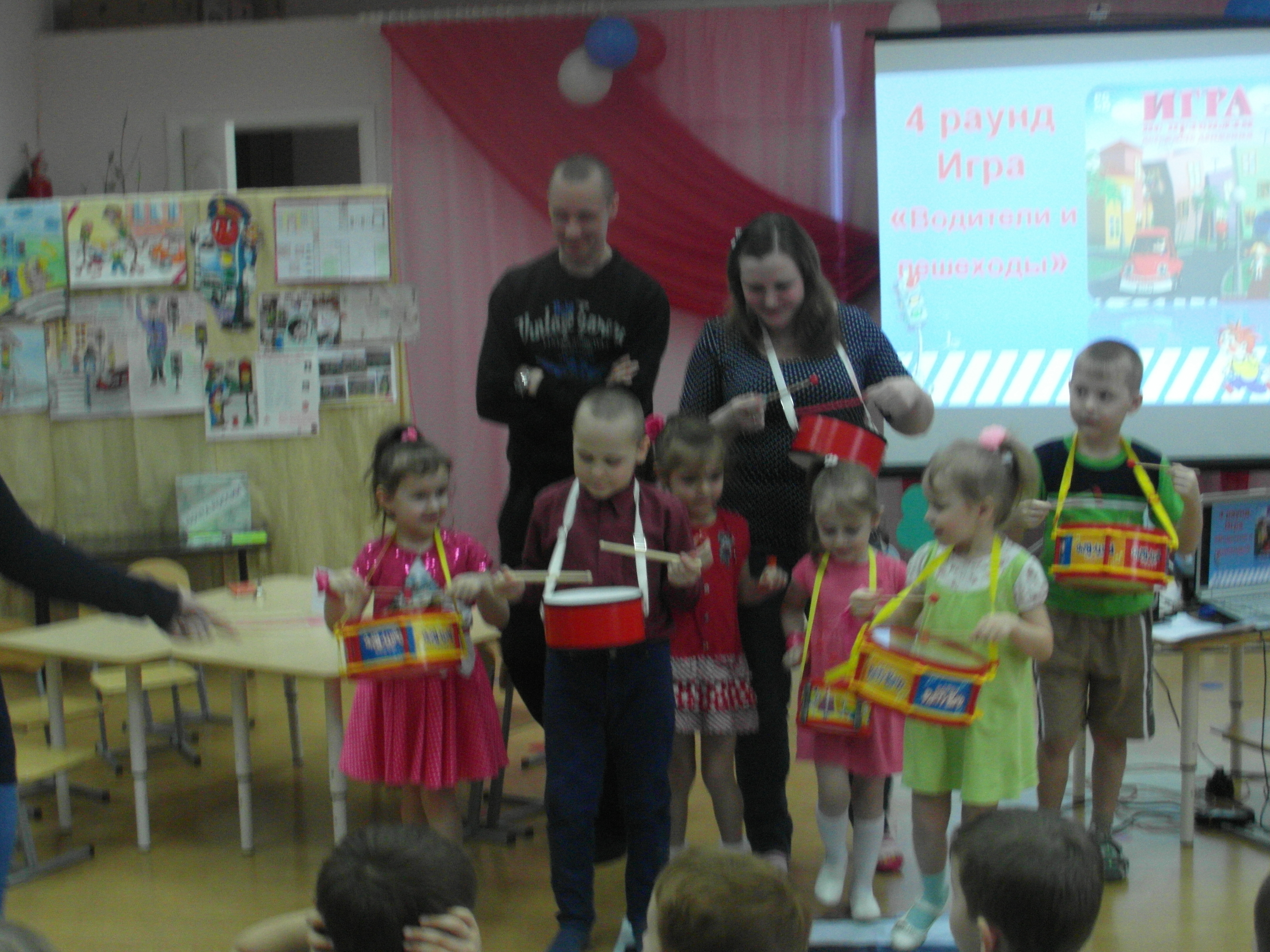 Награждение участников!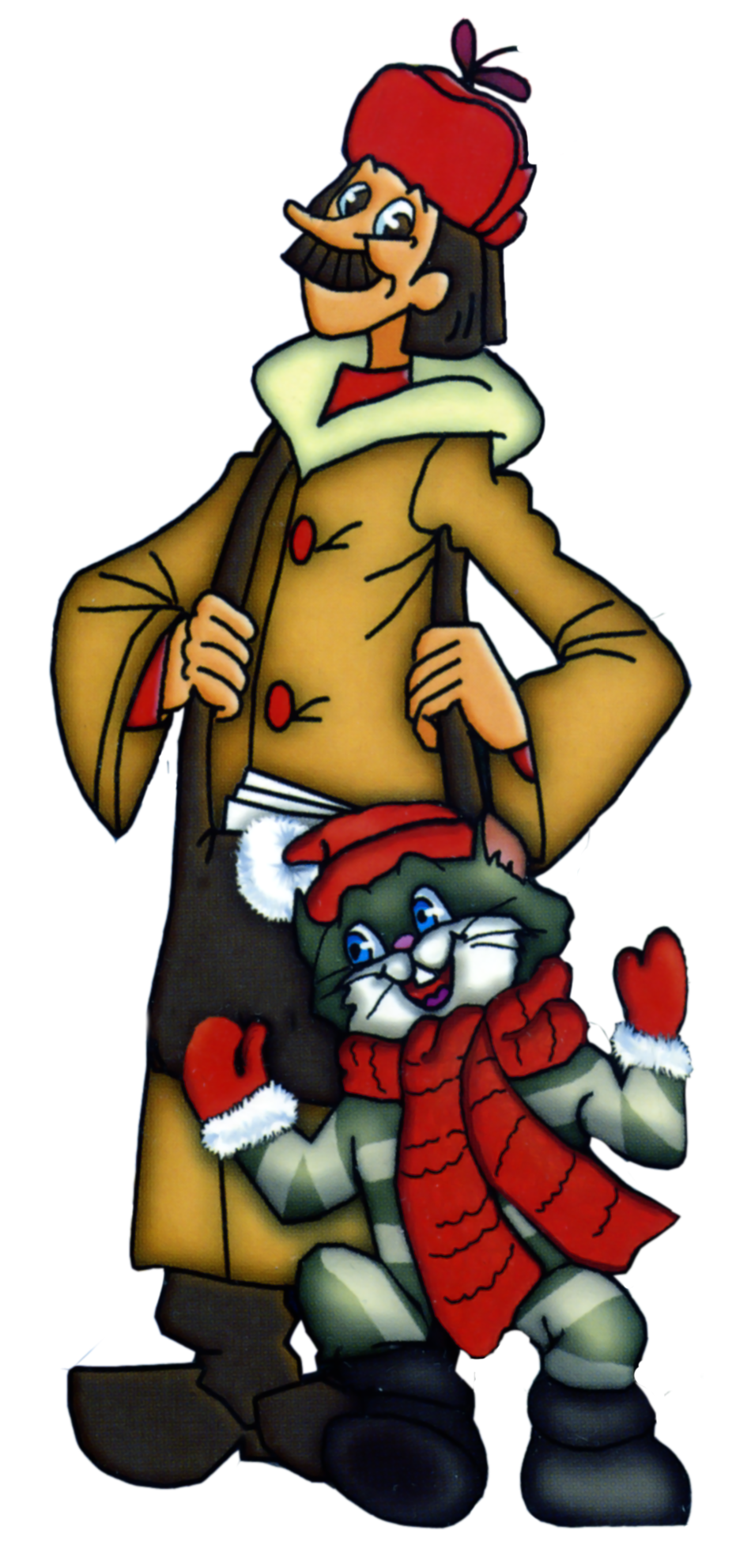 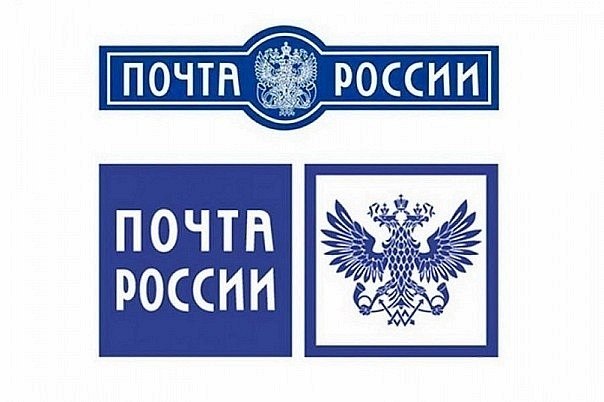 №раундаНазвание раундаНазвание командНазвание команд№раундаНазвание раундаПешеходыВодителиРазминка – за каждый правильный ответ 1 баллИтого:Устами ребенка - за каждый правильный ответ 1 баллИтого:Сказочный транспорт - за каждый правильный ответ 1 балл, подсказка взрослого -0,5 баллаИтого:Игра «Водители и пешеходы» - 1 балл за лучшие аплодисменты Итого:Видео-задачи - за каждый правильный ответ 1 баллИтого:Угадай мелодию - за каждый правильный ответ 1 баллИтого:Практическое задание «Размести светоотражатели» - за каждый правильно размещенный светоотражатель 1 баллИтого:Итого:Итого: